<Main Content>□ The Ministry of Agriculture, Food and Rural Affairs (Minister Gae-ho Lee, hereafter MAFRA) held the '8th Korean Urban Agriculture Expo (hereafter 'Expo')' for 4 days on May 23 (Thursday) - 26 (Sunday) at the Cheongju Agricultural Technology Center jointly with the Rural Development Administration, Korea Forest Service, the provincial government of Chungcheongbuk-do and the city of Cheongju.○ The Korean Urban Agriculture Expo has taken place since 2012 to raise citizens’ understanding of agriculture and spread the atmosphere of practicing urban agriculture as part of an urban agriculture revitalization project, and has focused on  increasing citizens’ awareness of multiple functions of agriculture*.  * Multiple Functions of Agriculture : Food supply, environmental conservation, rural scenery, revitalizing rural communities, preservation and promotion of traditional culture, and food security, etc.  ** Past Venues : 2012 (Seoul Plaza), 2013 - 2014 (Daegu Natural Science High School), 2015 (Suncheon Bay National Garden), 2016 (Gwangju Pungam Park), 2017 (Siheung Baegot Life Park), 2018 (Dongtan Cultural Complex Center)○ This year, the expo will be held at Cheongju Agricultural Technology Center in Chungcheongbuk-do under the theme of 'City of Life and Culture Meets Agriculture', and provide citizens with exhibitions and participatory events such as green office, rooftop garden and functional garden that combine life with culture.□ In particular, this expo provides opportunities to experience urban agriculture in urban agriculture future hall, forest garden, planting site and insect hall, etc and proposes practical manuals in life.○ Also, a wide variety of events such as the 15th national life horticulture contest and 1-pyeong garden contest will begin for citizens and family groups as well as  performances such as the City Farm Talking Concert hosted by broadcaster Mi-hwa Kim, and concert for urban farmers.○ Meanwhile, five public-private knowledge forums including urban agricultural policy workshop and spring symposium of urban agriculture will take place during the event to raise citizens’ understanding of urban agriculture and seek development measures.□ At the opening ceremony of the expo, Gae-ho Lee, Minister of MAFRA said "Our agriculture is expanding its scope from providing stable food supply to narrowing the gap between urban and rural areas in order to raise the quality of life. Urban agriculture will become an important link to experiencing the values of agriculture and rural areas in daily life." □ The expo has no admission fee. You can find more information about exhibitions and events on the website (http://www.제8회대한민국도시농업박람회.com).□ MAFRA is expanding a wide range of type of space for practicing urban agriculture such as plant landscape facility, school garden and rooftop garden to improve the quality of life for people and to improve the public awareness of the importance of agriculture and rural areas through urban agriculture.○ Since establishing 'the 2nd 5-year master plan of fostering urban agriculture (2018 - 2022)' in 2017, MAFRA plans to establish the basis for an urban-rural coexistence project by 2022, through which it expects the number of urban agriculture participants to be 4 millions and the size of garden area to be 2,000ha.* As of December 2018, there were 2.12 million urban farmers and 1,300ha of garden. The number of the participants increased 14 times and the garden size increased 12 times compared to that of 2010.○ The 'urban agricultural manager' program has been carried out since its introduction in 2017, and as of the end of April 2019, 2,300 people have received this certificate. MAFRA supports creation of plant landscape facilities in public agency buildings such as community centers, libraries and government office buildings, and urban agricultural managers will be responsible for maintaining such facilities.* Plant Landscape Facility Support : 3 local governments in 2019 (Chungbuk, Jeonbuk and Jeonnam)○ In particular, this year, the Ministry has expanded the 'school garden activity' from last year and dispatched urban agricultural managers to 30 middle schools. Through the project, it plans to raise the students’ awareness of the importance of agriculture, help foster emotional development and strive to create urban agriculture related jobs.    * School Garden Activity Support : 10 middle schools in 2018 (Busan and Incheon) → 30 schools in 2019 (Busan, Incheon, Gangwon, Gyeonggi and Gyeongbuk)□ Overview of the Expo○ Purpose : To improve the urban citizens’ understanding of agriculture and provide opportunity to achieve urban-rural harmony through urban agricultural exhibitions and experience events○ Period : May 23 (Thursday) - 26 (Sunday), 2019 ; Opening Ceremony : May 23 (Thursday) 3 - 4pm○ Place : Cheongju Agricultural Technology Center  * Venues : 1st (2012, Seoul), 2nd and 3rd (2013 - 2014, Daegu), 4th (2015, Suncheon), 5th (2016, Gwangju), 6th (2017, Seoul), 7th (2018, Hwaseong)○ Theme : City of Life and Culture Meets Agriculture○ Hosted By : MAFRA, Rural Development Administration, Korea Forest Service,  provincial government of Chungcheongbuk-do, city of Cheongju○ Held By : Cheongju Agricultural Technology Center, Korea Agency of Education, Promotion and Information Services in Food, Agriculture, Forestry and Fisheries○ Participants : Around 30 agencies and organizations such as the Urban Agricultural Group and Farmers Groups, and around 200,000 citizens (expected)□ Major Program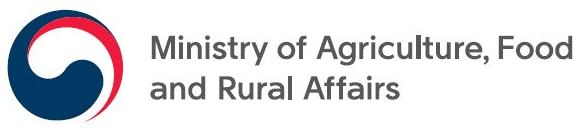 Press ReleaseFor release from morning of May 22, 2019For release from morning of May 22, 2019Science & Technology Policy Division Director Won-chul Joo (044-201-2451), Deputy Director Mi-ok Wu (2460)/ Provided On: May 21 (21 pages in total)Science & Technology Policy Division Director Won-chul Joo (044-201-2451), Deputy Director Mi-ok Wu (2460)/ Provided On: May 21 (21 pages in total)Hopeful, Vibrant Agriculture & Happy People‘City of Life and Culture Meets Agriculture’The 8th Korean Urban Agriculture Expo- 4 Days from May 23 in Cheongju Agricultural Technology Center -Hopeful, Vibrant Agriculture & Happy People‘City of Life and Culture Meets Agriculture’The 8th Korean Urban Agriculture Expo- 4 Days from May 23 in Cheongju Agricultural Technology Center -◈ The 8th Korean Urban Agriculture Expo, was held for 4 days on May 23 (Thursday) - 26 (Sunday) at Cheongju Agricultural Technology Center○ Under the slogan 'City of Life and Culture Meets Agriculture', this expo focused on promoting urban agriculture as a medium for connecting urban citizens and agriculture and vital power of the city◈ The expo provides various attractions and experience activities of urban agriculture to visitors in forms of exhibitions, contests and additional events; Admission free○ The event provides a venue for sharing urban agriculture in forms of the life horticulture contest, exhibitions such as urban agricultural future hall and corporate hall, and knowledge forums such as public-private policy workshop etc.* Exhibition (26), knowledge forum (5), contest (4), citizen's participatory event (25), performance (7), and sharing event (6)AttachmentOverview of the 8th Korean Urban Agriculture ExpoGarden of EducationGarden of GrowthGarden of Happiness1. Exhibition (26)3. Participatory Event (25)5. Performance■ Urban agricultural future hall, promotion hall■ Urban agriculture related corporate hall■ Enjoyable forest garden■ Life Horticulture artwork exhibition■ Horticultural therapy exhibition■ Korean flower and wild flower exhibition■ Gourd tunnel and squirrel tunnel■ Photography exhibition of roadside trees■ Eco-bio art, Viva! Art Farm■ Exhibition of artworks by Life Improvement Society, and Farmers Research Group■ Rooftop garden, vertical wall garden■ Green healing (office, house)■ Customized functional garden exhibition■ Exhibition of sculptures of agricultural goods■ Exhibition of eco-friendly microorganisms■ Agricultural artifacts exhibition, Farm party■ Planting experience■ Growing pet plants■ Garden making class ■ Life horticulture class (5)■ Children's Ggumteul School for future farmers■ Food art class■ Insect exhibition and experience■ Seeding IT game■ Paint your own garden■ Food experience (2)■ Rural village experience by utilizing local resources (10)■ Opening Event■ Concert with urban farmers■ Magic show and Bubble show■ Line dance performance and Nanta performance■ Saxophone performance■ Madanggeuk by Sorori folklore group■ JIKJI Band performance■ Urban agricultural future hall, promotion hall■ Urban agriculture related corporate hall■ Enjoyable forest garden■ Life Horticulture artwork exhibition■ Horticultural therapy exhibition■ Korean flower and wild flower exhibition■ Gourd tunnel and squirrel tunnel■ Photography exhibition of roadside trees■ Eco-bio art, Viva! Art Farm■ Exhibition of artworks by Life Improvement Society, and Farmers Research Group■ Rooftop garden, vertical wall garden■ Green healing (office, house)■ Customized functional garden exhibition■ Exhibition of sculptures of agricultural goods■ Exhibition of eco-friendly microorganisms■ Agricultural artifacts exhibition, Farm party■ Planting experience■ Growing pet plants■ Garden making class ■ Life horticulture class (5)■ Children's Ggumteul School for future farmers■ Food art class■ Insect exhibition and experience■ Seeding IT game■ Paint your own garden■ Food experience (2)■ Rural village experience by utilizing local resources (10)6. Urban Agricultural Market■ Urban agricultural future hall, promotion hall■ Urban agriculture related corporate hall■ Enjoyable forest garden■ Life Horticulture artwork exhibition■ Horticultural therapy exhibition■ Korean flower and wild flower exhibition■ Gourd tunnel and squirrel tunnel■ Photography exhibition of roadside trees■ Eco-bio art, Viva! Art Farm■ Exhibition of artworks by Life Improvement Society, and Farmers Research Group■ Rooftop garden, vertical wall garden■ Green healing (office, house)■ Customized functional garden exhibition■ Exhibition of sculptures of agricultural goods■ Exhibition of eco-friendly microorganisms■ Agricultural artifacts exhibition, Farm party■ Planting experience■ Growing pet plants■ Garden making class ■ Life horticulture class (5)■ Children's Ggumteul School for future farmers■ Food art class■ Insect exhibition and experience■ Seeding IT game■ Paint your own garden■ Food experience (2)■ Rural village experience by utilizing local resources (10)■ Direct sales market■ Korea's top market■ Selling excellent agricultural goods■ Saengmyungae store2. Knowledge Forum (5)4. Contest (4)7. Sharing Event (Information and Seed)■ Public-private urban agricultural policy workshop■ Horticultural therapy workshop■ Urban agriculture spring symposium■ Special talk show of village school teacher, Bong-gon Kim■ City Farm Talk Concert■ Life Horticulture Contest■ Horticultural therapy contest■ 1-pyeong garden contest■ Garden contest for teenagers■ Garden plant hospital■ Urban agricultural commentator■ Food truck■ Sharing event (seed, seedling)■ Stamp rally